Supporting InformationCoS/nano-carbon composite as catalytic counter electrode for improved performance of quantum dot-sensitized solar cellsWen Yang,a Yang Sun,b Peizhi Yang,*a Xiaobo Chen,*ba Key Laboratory of Education Ministry for Advance Technique and Preparation of Renewable Energy Materials, Yunnan Normal University, Kunming, 650500, PR Chinab School of New Energy and Electronic Engineering, Yancheng Teachers University, Yancheng, 224051, PR China* Correspondence: pzhyang@hotmail.com (P. Yang); chenxbok@126.com (X. Chen)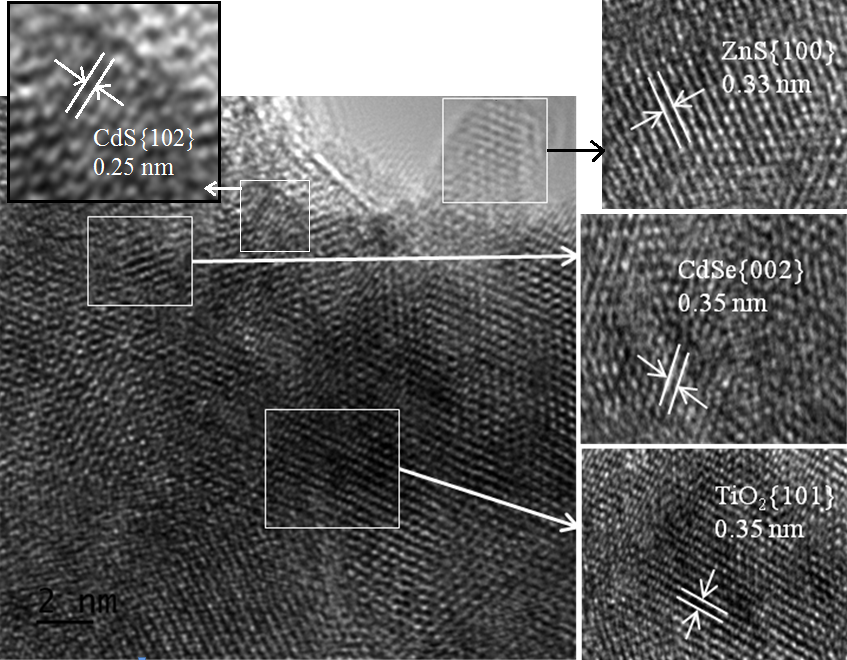 Fig. S1 HR-TEM images of sample TiO2/CdS/CdSe/ZnS.Fig. S1 was added to provide the evidence that the cell realization procedure allows  the realization of CdS/CdSe/ZnS quantum dots. The measured lattice spacings in Fig. S1 are in accordance with the d-spacings of TiO2, CdS, ZnS and CdSe.